Bayerische Sommerbiathlonmeisterschaft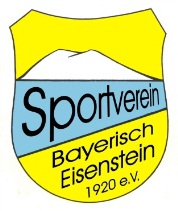 19.-21.07.2013Änderungen werden rechtzeitig bekanntgegebenFreitag, 19.07.13	14.00 Uhr 	bis 17.00 Uhr offizielles Tranig	18.00 Uhr	Mannschaftsführersitzung in der Tourist-Info Bayer. Eisenstein Samstag, 20.07.13 – Sprint und Staffel08.00 Uhr	Ausgabe restl. Startnummern und Beginn Waffenkontrolle (jede Waffe) 	08.30 Uhr	bis 09.20 Uhr Anschießen LG und KK	 -- Sprintwettkampf 09.30 Uhr	Start Sprintwettkampf – LG Klassen, ca. ½ Std. Pause - anschließend KK Klassen	 		„Doppelstart“11.30 Uhr	ca. Ende Sprintwettkampf			12.30 Uhr	Siegerehrung Sprintwettkampf im Stadion	14.00 Uhr	bis 14.35 Uhr Anschießen LG und KK -- Staffelwettkampf	(Stichproben     Waffenkontrolle an den Waffenständern)    14.45 Uhr	Start Staffelwettkampf LG – anschl. KK17.30 Uhr	spätestens Ende Staffelwettkampf		Siegerehrung Staffelwettkampf am Sonntag vor der Siegerehrung Massenstart!Sonntag, 21.07.13 – Massenstart (derzeit keine genaue Zeitplanung möglich, da Anzahl der Teilnehmer nicht bekannt)08.00 Uhr	Ausgabe Startnummern und Beginn Waffenkontrolle (Stichproben an den      Waffenständern) 		  08.30 Uhr	bis 09.20 Uhr Anschießen LG	 -- Massenstart09.30 Uhr	Start Massenstart  – LG Klassen  Ca. 13.30 Uhr 	bis 14.05 Uhr Anschießen KKca. 14.15 Uhr	Start Massenstart – alle KK Klassen ½ Std. nach Beendigung des Massenstart KK - Beginn Siegerehrung mit Staffelwettkampf danach Massenstart